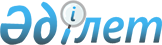 Об установлении квоты рабочих мест для трудоустройства лиц, освобожденных из мест лишения свободы на 2018 годПостановление акимата Карасуского района Костанайской области от 19 октября 2017 года № 187. Зарегистрировано Департаментом юстиции Костанайской области 15 ноября 2017 года № 7307
      В соответствии со статьей 31 Закона Республики Казахстан от 23 января 2001 года "О местном государственном управлении и самоуправлении в Республике Казахстан", статьей 9 Закона Республики Казахстан от 6 апреля 2016 года "О занятости населения", акимат Карасуского района ПОСТАНОВЛЯЕТ:
      1. Установить размер квоты рабочих мест для трудоустройства лиц, освобожденных из мест лишения свободы, в разрезе организаций на 2018 год согласно приложению.
      2. Контроль за исполнением настоящего постановления возложить на заместителя акима Карасуского района по социальным вопросам.
      3. Настоящее постановление вводится в действие по истечении десяти календарных дней после дня его первого официального опубликования и распространяет свое действие на отношения, возникшие с 1 января 2018 года. Размер квоты рабочих мест для трудоустройства лиц, освобожденных из мест лишения свободы, в разрезе организаций на 2018 год
					© 2012. РГП на ПХВ «Институт законодательства и правовой информации Республики Казахстан» Министерства юстиции Республики Казахстан
				
      Аким района

В. Ионенко
Приложение
к постановлению акимата
от 19 октября 2017 года № 187
№ п/п
Наименование организации
Списочная численность работников в организации, человек
Размер квоты в процентном выражении от списочной численности работников
Количество рабочих мест
1.
Товарищество с ограниченной ответственностью "Ключевое"
151
0,7%
1
2.
Товарищество с ограниченной ответственностью "ЕЛЕНА Л"
92
1,1%
1